Table S1. List of 108 microRNAs associated with breast cancer.Table S2. Clinicopathological significance of histological grade in the present TCGA cohort.Table S3. Clinicopathological significance of a subgroup based on microRNAs related to histological grade.Table S4. Clinicopathological significance of miR-3677 in the present TCGA cohort.Figure S1. MA plot of miRNAs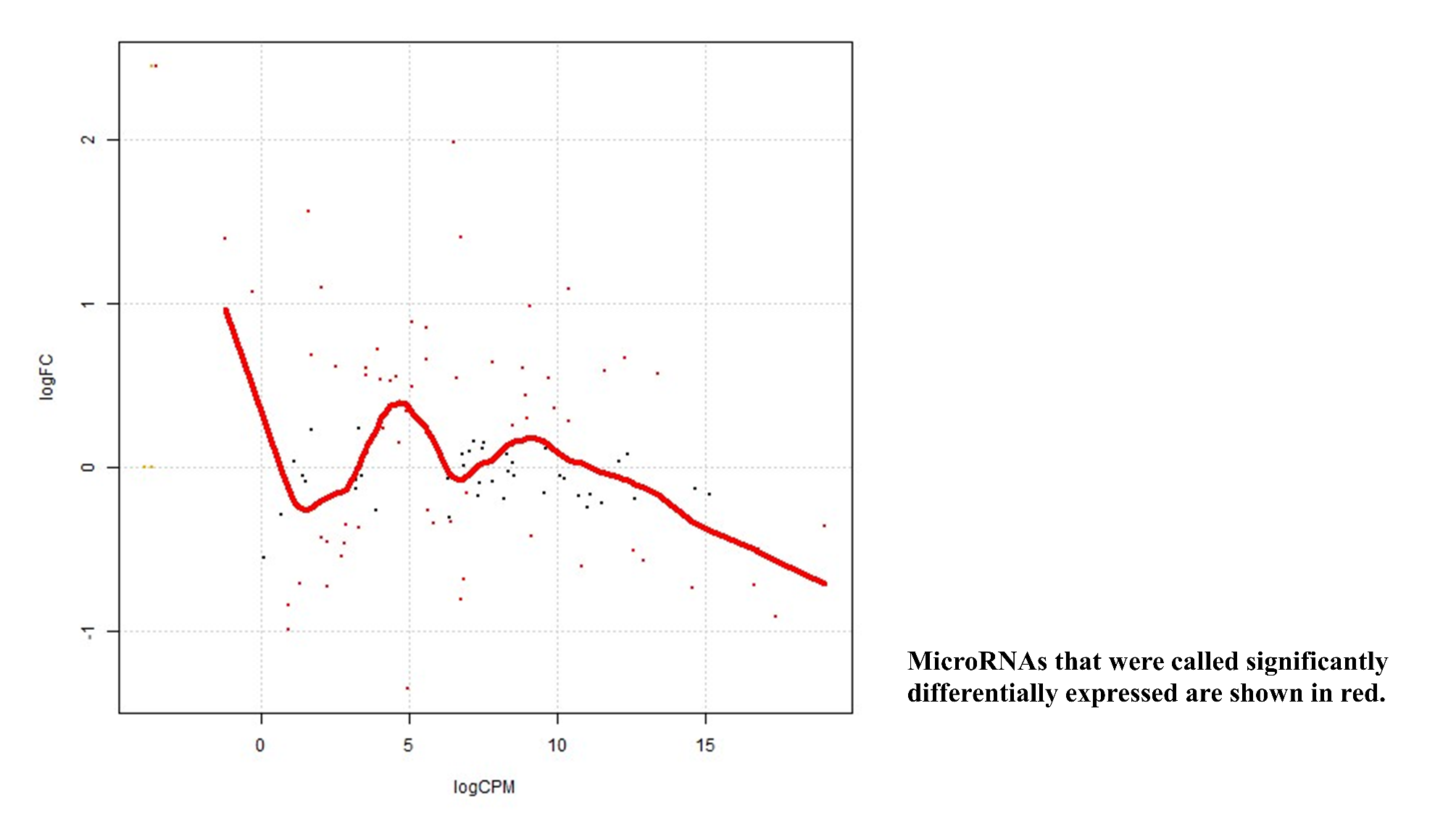 hsa-let-7chsa-mir-139hsa-mir-182hsa-mir-26a-1hsa-mir-34ahsa-mir-424hsa-mir-574hsa-mir-944hsa-let-7ghsa-mir-142hsa-mir-183hsa-mir-299hsa-mir-3607hsa-mir-425hsa-mir-582hsa-mir-96hsa-mir-100hsa-mir-143hsa-mir-187hsa-mir-301ahsa-mir-361hsa-mir-4326hsa-mir-585hsa-mir-99ahsa-mir-101hsa-mir-144hsa-mir-191hsa-mir-301bhsa-mir-3615hsa-mir-449bhsa-mir-589hsa-mir-10bhsa-mir-145hsa-mir-193ahsa-mir-30ehsa-mir-3677hsa-mir-449chsa-mir-592hsa-mir-125b-2hsa-mir-146bhsa-mir-195hsa-mir-3176hsa-mir-3690hsa-mir-452hsa-mir-615hsa-mir-126hsa-mir-147bhsa-mir-19b-1hsa-mir-3180-1hsa-mir-374ahsa-mir-454hsa-mir-655hsa-mir-1260bhsa-mir-148bhsa-mir-200ahsa-mir-3184hsa-mir-376a-1hsa-mir-455hsa-mir-671hsa-mir-128-1hsa-mir-151hsa-mir-202hsa-mir-324hsa-mir-376bhsa-mir-483hsa-mir-7-1hsa-mir-1301hsa-mir-152hsa-mir-204hsa-mir-330hsa-mir-376chsa-mir-484hsa-mir-766hsa-mir-1307hsa-mir-154hsa-mir-21hsa-mir-331hsa-mir-377hsa-mir-486hsa-mir-877hsa-mir-130ahsa-mir-155hsa-mir-210hsa-mir-335hsa-mir-378hsa-mir-488hsa-mir-891ahsa-mir-130bhsa-mir-15bhsa-mir-215hsa-mir-339hsa-mir-421hsa-mir-497hsa-mir-92bhsa-mir-133a-1hsa-mir-181a-1hsa-mir-218-1hsa-mir-33bhsa-mir-422ahsa-mir-500ahsa-mir-93hsa-mir-136hsa-mir-181b-1hsa-mir-224hsa-mir-345hsa-mir-423hsa-mir-551bhsa-mir-940FactorsFactorsHistological gradeHistological gradeHistological gradeSignificanceFactorsFactorsLowHighTotalp-valueAge> 60142 (58.4%)101 (41.6%)2430.62Age< 60114 (61.0%)73 (39.0%)1870.62Tumor sizepT2-4176 (55.9%)139 (44.1%)3150.011Tumor sizepT180 (69.6%)35 (30.4%)1150.011Nodal statusPositive138 (61.1%)88 (38.9%)2260.62Nodal statusNegative117 (58.5%)83 (41.5%)2000.62ERPositive237 (72.7%)89 (27.3%)326<0.0001ERNegative15 (15.8%)80 (84.2%)95<0.0001HER2Positive42 (59.2%)29 (40.8%)710.89HER2Negative188 (60.1%)125 (39.9%)3130.89Abbreviations: ER: estrogen receptor, HER2: human epidermal growth factor 2.Abbreviations: ER: estrogen receptor, HER2: human epidermal growth factor 2.Abbreviations: ER: estrogen receptor, HER2: human epidermal growth factor 2.Abbreviations: ER: estrogen receptor, HER2: human epidermal growth factor 2.Abbreviations: ER: estrogen receptor, HER2: human epidermal growth factor 2.Abbreviations: ER: estrogen receptor, HER2: human epidermal growth factor 2.FactorsFactorshistological grade related microRNAshistological grade related microRNAshistological grade related microRNAsSignificanceFactorsFactorsSubgroup 1Subgroup 2Totalp-valueHistological gradeGrade 349 (28.2%)125 (71.8%)174<0.0001Histological gradeGrade 1, 2152 (59.4%)104 (40.6%)256<0.0001Age> 6088 (47.1%)99 (52.9%)1870.92Age< 60113 (46.5%)130 (53.5%)2430.92Tumor sizepT2-4149 (47.3%)166 (52.7%)3150.74Tumor sizepT152 (45.2%)63 (54.8%)1150.74Nodal statusPositive108 (47.8%)118 (52.2%)2260.77Nodal statusNegative92 (46.0%)108 (54.0%)2000.77ERPositive172 (52.8%)154 (47.2%)326<0.0001ERNegative26 (27.4%)69 (72.6%)95<0.0001HER2Positive27 (38.0%)44 (62.0%)710.067HER2Negative157 (50.2%)156 (49.8%)3130.067Abbreviations: ER: estrogen receptor, HER2: human epidermal growth factor 2.Abbreviations: ER: estrogen receptor, HER2: human epidermal growth factor 2.Abbreviations: ER: estrogen receptor, HER2: human epidermal growth factor 2.Abbreviations: ER: estrogen receptor, HER2: human epidermal growth factor 2.Abbreviations: ER: estrogen receptor, HER2: human epidermal growth factor 2.Abbreviations: ER: estrogen receptor, HER2: human epidermal growth factor 2.FactorsFactorsExpression of miR-3677Expression of miR-3677Expression of miR-3677SignificanceFactorsFactorsLowHighTotalp-valueHistological gradeGrade 353 (30.5%)121 (69.5%)174<0.0001Histological gradeGrade 1, 2162 (63.3%)94 (36.7%)256<0.0001Age> 60124 (51.0%)119 (49.0%)2430.70Age< 6091 (48.7%)96 (51.3%)1870.70Tumor sizepT2-4156 (49.5%)159 (74.0%)3150.83Tumor sizepT159 (51.3%)56 (49.7%)1150.83Nodal statusPositive115 (50.9%)111 (49.1%)2260.85Nodal statusNegative99 (49.5%)101 (50.5%)2000.85ERPositive181 (55.5%)145 (44.5%)3260.00011ERNegative31 (32.6%)64 (67.4%)950.00011HER2Positive21 (29.6%)50 (70.4%)710.00012HER2Negative173 (55.3%)140 (44.7%)3130.00012Abbreviations: ER: estrogen receptor, HER2: human epidermal growth factor 2.Abbreviations: ER: estrogen receptor, HER2: human epidermal growth factor 2.Abbreviations: ER: estrogen receptor, HER2: human epidermal growth factor 2.Abbreviations: ER: estrogen receptor, HER2: human epidermal growth factor 2.Abbreviations: ER: estrogen receptor, HER2: human epidermal growth factor 2.Abbreviations: ER: estrogen receptor, HER2: human epidermal growth factor 2.